FamiliespejdForår 2024.Den 4. februar:Lave fuglefoder med Kokosnødder.Lave Ringfanger.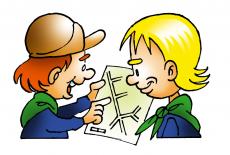 Den 3. marts:Øvelse i samarbejde, tillid og agilitet.Den 7. april: Påskeløb efter kortDen 5. maj: Bamse førstehjælp. husk at medbringe en bamse.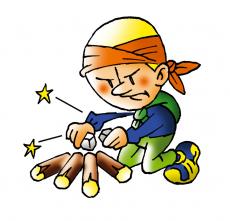 Den 2. juni:Mad over bål og skibskonstruktion.Bodil og Peter